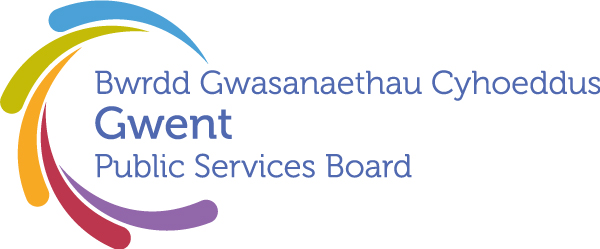 Gwent Public Services Board13:00pm Thursday 14 December 2023          as a Teams Online Meeting 00Welcome, Introductions and ApologiesChair13:00 – 13:05(5)PSB Business01Notes and Matters Arising from the meeting of the Gwent PSB on 20 July 2023  Chair13:05 – 13:15(10)Agreement of the minutes and action update02Presentation from GSWAG on the development of the Delivery Plans -– Sarah King  13.15-13.45 (30)Information and nominations to Leadership groups03Update on Building a Fairer Gwent – Tracy Daszkiewicz13.45-14.05 (20)Information04Regional Scrutiny CommitteeFuture funding of the scrutiny processSarah King - Blaenau Gwent CBCFeedback from Gwent PSB Scrutiny meeting – Sarah KingLink to meeting14.05 – 14.25 (20)14.25-14.30 (5)Information/Discussion05Community Safety Review Recommendation – Pam Kelly14.30 – 14.45 (15)06Information Items and Other BusinessDigest of ongoing actions for previously commissioned work Written update from Local Delivery GroupsWelsh Government/ Public Services Boards Shared Learning Event, 22nd February 2024 -to share learning on how to address the most prominent common themes across the local well-being plans. Nominations required. – Heather Delonnette14.45 – 15:00(15)UpdateUpdateDate of Next Meeting and close:21st  March 2024 @ 13:00pm via MS Teams Draft Agenda Items:Discussion of a regional approach to the provision of Gypsy, Roma and Traveller sites with a main focus on transit sites, but also touching on permanent sites with Amelia John, Director of Communities and Tackling Poverty at the Welsh Government and 2 other colleaguesTo noteTo note